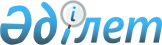 Карантин белгілеу туралы
					
			Күшін жойған
			
			
		
					Қарағанды облысы Қарқаралы ауданы Бақты ауылдық округінің әкімінің 2023 жылғы 10 наурыздағы № 3 шешімі. Күші жойылды - Қарағанды облысы Қарқаралы ауданы Бақты ауылдық округінің әкімінің 2023 жылғы 12 сәуірдегі № 4 шешімімен
      Ескерту. Күші жойылды - Қарағанды облысы Қарқаралы ауданы Бақты ауылдық округінің әкімінің 12.04.2023 № 4 шешімімен (оның алғашқы ресми жарияланған күнінен бастап қолданысқа енгізіледі).
      "Ветеринария туралы" Қазақстан Республикасы Заңының 10-1-бабының 7) тармақшасына сәйкес және Қазақстан Республикасы Ауыл шаруашылығы министрлігі Ветеринариялық бақылау және қадағалау комитетінің Қарқаралы аудандық аумақтық инспекциясының бас мемлекеттік ветеринариялық-санитариялық инспекторының 2023 жылғы 09 наурыздағы № 15-4-1/92 ұсынысы негізінде, ШЕШТІМ:
      1. Қарқаралы ауданы, Бақты ауылдық округінің "Бопы" қыстағының аумағында ірі қара малдарының арасынан қарасан ауруы анықталуына байланысты карантин белгіленсін.
      2. Осы шешімнің орындалуын бақылауды өзіме қалдырамын.
      3. Осы шешім оның алғашқы ресми жарияланған күнінен бастап қолданысқа енгізіледі.
					© 2012. Қазақстан Республикасы Әділет министрлігінің «Қазақстан Республикасының Заңнама және құқықтық ақпарат институты» ШЖҚ РМК
				
      Бақты ауылдық округінің әкімі

А. Сейтхазин
